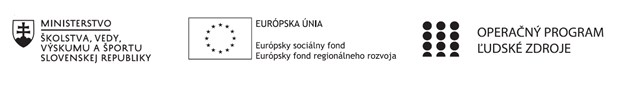 Správa o činnosti pedagogického klubu Príloha:Prezenčná listina zo stretnutia pedagogického klubuPrioritná osVzdelávanieŠpecifický cieľ1.1.1 Zvýšiť inkluzívnosť a rovnaký prístup ku kvalitnému vzdelávaniu a zlepšiť výsledky a kompetencie detí a žiakovPrijímateľSúkromná základná škola, Dneperská 1, KošiceNázov projektuNielen doučovanie ale „daco vecej“Kód projektu  ITMS2014+312011R043Názov pedagogického klubu Pedagogický klub učiteľov slovenského jazykaDátum stretnutia  pedagogického klubu3.6.2019Miesto stretnutia  pedagogického klubuKabinet výchovného poradc uMeno koordinátora pedagogického klubuMgr. Jana GičováOdkaz na webové sídlo zverejnenej správywww.dneperska.sk/szsprojekt2019Manažérske zhrnutie:Anotácia:     Cieľom zasadnutia klubu  je zhodnotiť využitie interaktívnych a didaktických pomôcok pri nadobúdaní a upevňovaní poznatkov o prídavných menách  na hodinách slovenského jazyka na I. a II.stupni základnej školy.Kľúčové slová: prídavné mená, pravopisné pravidlá pri skloňovaní prídavných mien, interaktívne a didaktické pomôcky pri výučbe prídavných mienHlavné body, témy stretnutia, zhrnutie priebehu stretnutia:Prídavné menáVyužitie interaktívnych a didaktických pomôcok pri vyučovaní prídavným mienRôzne      Téma stretnutia: Tvarová/morfologická rovina jazyka II.     V prvom bode stretnutia sa prítomné vyjadrili k problematike prídavných mien, vymenili si skúsenosti zo svojich vyučovacích hodín. Hlavne poznatky získané pri výučbe a upevňovaní učiva o prídavných menách. Jednoznačne sa zhodli v názore, že pri vyučovaní morfologickej roviny slovenského jazyka je potrebné motivovať žiakov a zvýšiť ich záujem o definíciu prídavných  mien a ich funkciu v texte.     Mgr. L. Grúsová sa vyjadrila k otázke prídavných mien na 1. stupni základnej školy, podrobnejšie sa venovala tejto téme vo 4. ročníku. V pozitívnom duchu sa vyjadrila k používaniu interaktívnej tabule na 1. stupni. Vyzdvihla vysoký stupeň atraktivity, ktorý poskytuje žiakom, ako aj rýchlu spätnú väzbu. Okrem toho spomenula aj v praxi osvedčené používanie pracovných listov vytvorených priamo k interaktívnym cvičeniam – vhodné pri opakovaní tematického celku o prídavných menách.     Na 2. stupni je takisto vítané pracovať s didaktickou technikou. Vyučujúce H. Laktičová, E. Šafranková Konečná a J. Gičová potvrdili svoje pozitívne skúsenosti s využívaním prezentácií pri vyučovaní a opakovaní učiva o prídavných menách. S prezentáciami je možné pracovať aj v skupinách, táto forma prospieva aj socializácii vyučovania , zároveň vytvára aj podnetné prostredie na rozvoj vzájomnej komunikácie.   Na 2. stupni využívajú na hodinách slovenského jazyka vyučujúce v plnej miere internetovú stránku slovencina.vselico.com. Pri upevňovaní učiva o prídavných menách je tam možnosť využiť rôzne druhy úloh a cvičení. Výhodou tejto stránky je nepochybne aj možnosť kontroly priamo po vypracovaní úlohy. Všetky vyučujúce sa zhodli, že je veľmi dôležitá aj spätná väzba a táto stránka poskytuje aj vysvetlenie v prípade správnej či nesprávnej odpovede. Mgr. J. Gičová uviedla, že pri precvičovaní pravopisu (a ten je pri prídavných menách pre žiakov dosť náročný) majú žiaci radšej interaktívne doplňovačky ako klasické „papierové“.    Mgr. E. Šafranková Konečná nadviazala tým, že didaktická technika jednoznačne umožňuje priblížiť žiakom učivo – a pre učiteľa poskytuje možnosť sprostredkovať žiakom učivo rýchlejšie, niekedy aj ľahšie.    Výbornou pomôckou  pri upevňovaní učiva o prídavných menách je kombinácia prezentácie s pracovnými listami, ktorých využitie potvrdili vyučujúce vo vybraných ročníkoch. Vyjadrili sa pozitívne k práci žiakov s pracovnými listami a potom s porovnaním si správnych odpovedí v prezentácii.     V bode Rôzne sa všetky prítomné venovali kontrole pracovných listov k danej téme vo vybraných ročníkoch.Závery a odporúčania:     Keďže problematika prídavných  mien a hlavne ich pravopisu patrí medzi tie témy slovenského jazyka, s ktorými majú žiaci problémy pri osvojovaní a fixácii, vyučujúce sa zhodli na aktívnom využívaní didaktickej techniky s cieľom zatraktívniť dané učivo, ale zároveň názornejšou formou dosiahnuť kvalitnejší výklad a fixáciu učiva vo vybraných ročníkoch.Vypracoval (meno, priezvisko)Mgr. Jana GičováDátum3.6.2019PodpisSchválil (meno, priezvisko)RNDr. Miriam MelišováDátum28.6.2019Podpis